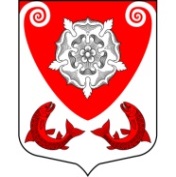 МЕСТНАЯ  АДМИНИСТРАЦИЯМО РОПШИНСКОЕ СЕЛЬСКОЕ ПОСЕЛЕНИЕМО ЛОМОНОСОВСКОГО  МУНИЦИПАЛЬНОГО РАЙОНАЛЕНИНГРАДСКОЙ ОБЛАСТИП О С Т А Н О В Л Е Н И Е№ 460 от  02.09.2019 г.Руководствуясь Федеральным законом от 06 октября 2003 года № 131-ФЗ «Об общих принципах организации местного самоуправления в Российской Федерации», Федеральным законом от 24 июня 1998 года № 89-ФЗ «Об отходах производства и потребления»,  постановлением Правительства РФ от 31 августа 2018 года № 1039 «Об утверждении правил обустройства мест (площадок) накопления твердых коммунальных отходов и ведения их реестра», Уставом муниципального образования Ропшинское сельское поселение Ломоносовского района Ленинградской области, местная администрация муниципального образования Ропшинское сельское поселение ПОСТАНОВЛЯЕТ:1. Утвердить реестр мест (площадок) накопления твердых коммунальных отходов на территории муниципального образования Ропшинское  сельское поселение Ломоносовского муниципального района Ленинградской области, в соответствии с Приложением.2. Опубликовать данное постановление на официальном сайте муниципального образования Ропшинское сельское поселение Ломоносовского района Ленинградской области http://официальнаяропша.рф//.3. Постановление вступает в силу с момента опубликования (обнародования).     4. Контроль над исполнением настоящего постановления возложить на вед. специалиста местной  администрации Михайлову В.А.Глава  местной администрацииМО Ропшинское сельское поселение                                           Р.М. Морозов Исп. Михайлова В.А.8(81376)72224Об утверждении реестра мест (площадок) накопления твердых коммунальных отходов на территории муниципального образования Ропшинское сельское поселение МО Ломоносовского муниципального  района Ленинградской области 